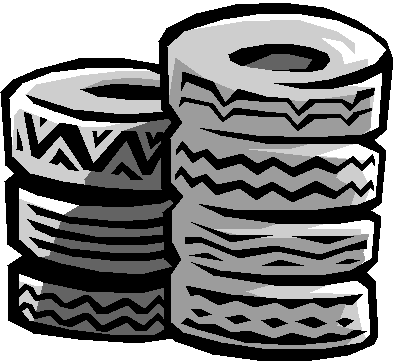 FREEJune 10 – 20, 2022Hours are Monday – Saturday:  8 AM – 6 PMSunday:  1 PM – 5 PMDodge County Transfer Station (old Landfill)Off Dodge Avenue in EastmanBring your unwanted tires to the Transfer Station where someone will be standing by to unload them for you. No limit to how many you bring!Dodge County Residents or Land Owners Only(Excludes: tires with rims, tractor tires over 4 ½ feet high, tires from businesses involving tires, shredded tire material)